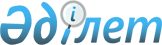 О внесении изменений и дополнения в постановление акимата от 25 марта 2010 года № 103 "Об утверждении государственного образовательного заказа 2010 года на подготовку специалистов с техническим и профессиональным, послесредним образованием"
					
			Утративший силу
			
			
		
					Постановление акимата Костанайской области от 28 сентября 2010 года № 369. Зарегистрировано Департаментом юстиции Костанайской области 22 октября 2010 года № 3737. Утратило силу в связи с прекращением срока действия - письмо руководителя аппарата акима Костанайской области от 23 июня 2011 года № 08-10/1744

      Сноска. Утратило силу в связи с прекращением срока действия - письмо руководителя аппарата акима Костанайской области от 23.06.2011 № 08-10/1744.      В соответствии со статьей 27 Закона Республики Казахстан от 23 января 2001 года "О местном государственном управлении и самоуправлении в Республике Казахстан", подпунктом 8) пункта 2 статьи 6, пунктом 2 статьи 8 Закона Республики Казахстан от 27 июля 2007 года "Об образовании", приказом Министерства образования и науки от 5 сентября 2008 года № 505 "О внесении изменений в приказ исполняющего обязанности Ответственного секретаря Министерства образования и науки Республики Казахстан от 13 июня 2008 года № 346 "О государственном Классификаторе Республики Казахстан ГК РК 05-2008 "Классификатор профессий и специальностей технического и профессионального, послесреднего образования" акимат Костанайской области ПОСТАНОВЛЯЕТ:



      1. Внести в постановление акимата Костанайской области "Об утверждении государственного образовательного заказа 2010 года на подготовку специалистов с техническим и профессиональным, послесредним образованием" от 25 марта 2010 года № 103 (зарегистрировано в Реестре государственной регистрации нормативных правовых актов под № 3711, опубликовано 27 апреля 2010 года в газете "Қостанай таңы") следующие изменения и дополнение:



      в приложении 1 к вышеуказанному постановлению:



      в пункте 44 цифры "139" заменить цифрами "81";



      в пункте 47 цифры "108" заменить цифрами "79";



      в пункте 52 цифры "54" заменить цифрами "27";



      в приложении 2 к вышеуказанному постановлению:



      в пункте 14 цифры "25" заменить цифрами "52";



      в пункте 25 цифры "75" заменить цифрами "105";



      в пункте 27 цифры "50" заменить цифрами "77";



      дополнить пунктом "44" следующего содержания:

      "                                                           ".



      2. Государственному учреждению "Управление образования акимата Костанайской области" провести размещение внесенных изменений в государственный образовательный заказ на подготовку специалистов с техническим и профессиональным, послесредним образованием в соответствующих учебных заведениях в установленном законодательством порядке.



      3. Настоящее постановление вводится в действие по истечении десяти календарных дней после дня его первого официального опубликования.      Аким

      Костанайской области                       С. Кулагин
					© 2012. РГП на ПХВ «Институт законодательства и правовой информации Республики Казахстан» Министерства юстиции Республики Казахстан
				44."0512000 Переводческое дело

0512013 переводчик"302 года 10

месяцев